Муниципальное бюджетное общеобразовательное учреждение«Кириковская средняя школа»РАБОЧАЯ ПРОГРАММАпо предмету «Литературное чтение на родном языке (русском)» для учащихся 4 класса муниципального бюджетного общеобразовательного учреждения «Кириковская средняя школа» Составила: учитель  Гаврилова Флюра Ильязовна 2021-2022 учебный год.1. Пояснительная записка.    Настоящая рабочая программа составлена на основе федерального государственного образовательного стандарта начального общего образования 2009 год, с изменениями и дополнениями: приказов Министерства образования и науки РФ от 26 ноября 2010г. № 1241, от 22 сентября 2011г.№ 2357, от 18 декабря 2012г. № 1060, от 29 декабря 2014г. №1643, от 31 декабря 2015г. № 1576 «О внесении изменений в ФГОС НОО», учебного плана муниципального бюджетного общеобразовательного учреждения «Кириковская средняя  школа» (1-4 класс) на 2021-2022 учебный год, положения о рабочей программе педагога  муниципального бюджетного общеобразовательного учреждения «Кириковская средняя  школа» реализующего предметы, курсы и дисциплины общего образования от 30 мая 2019 годаВ соответствии с учебным планом муниципального бюджетного общеобразовательного учреждения «Кириковская средняя школа» по общеобразовательной программе на 2021-2022 учебный год и примерной программой на изучение учебного предмета «Литературное чтение на родном языке (русском)» в 4 классе выделяется 17 часов (0,5 часов в неделю).Предмет «Литературное чтение на родном языке (русском)» играет важную роль в реализации основных целевых установок начального образования.Целью изучения предмета «Литературное чтение на родном языке (русском)» является формирование первоначальных представлений о единстве и многообразии языкового и культурного пространства России, о языке как основе национального самосознания.   Достижение этой цели предполагает решение следующих задач:- формирование техники чтения и приёмов понимания и анализа текста - правильного типа читательской деятельности; одновременное развитие интереса к самому процессу чтения, потребности читать;- введение детей через литературу в мир человеческих отношений, нравственно-этических ценностей; воспитание личности со свободным и независимым мышлением; формирование эстетического вкуса;- развитие устной и письменной речи (в том числе значительное обогащение словаря), овладение речевой и коммуникативной культурой; развитие творческих способностей детей;- приобщение детей к литературе как искусству слова, к пониманию того, что делает литературу художественной, - через введение элементов анализа текстов (в том числе средств выразительности) и практическое ознакомление с отдельными теоретико-литературными понятиями.    Важнейшим аспектом литературного чтения на родном языке является формирование навыка чтения и других видов речевой деятельности учащихся. Они овладевают осознанным и выразительным чтением, чтением текстов про себя, учатся ориентироваться в книге, использовать её для расширения своих знаний об окружающем мире.    В процессе освоения курса у младших школьников повышается уровень коммуникативной культуры: формируются умения составлять диалоги, высказывать собственное мнение, строить монолог в соответствии с речевой задачей, работать с различными видами текстов, самостоятельно пользоваться справочным аппаратом учебника, находить информацию в словарях, справочниках и энциклопедиях.    На уроках литературного чтения на родном языке формируется читательская компетентность, помогающая младшему школьнику осознать себя грамотным читателем, способным к использованию читательской деятельности для своего самообразования. Грамотный читатель обладает потребностью в постоянном чтении книг, владеет техникой чтения и приёмами работы с текстом, пониманием прочитанного и прослушанного произведения, знанием книг, умением их самостоятельно выбрать и оценить.   Курс литературного чтения на родном языке пробуждает интерес учащихся к чтению художественных произведений. Внимание начинающего читателя обращается на словесно-образную природу художественного произведения, на отношение автора к героям и окружающему миру, на нравственные проблемы, волнующие писателя. Младшие школьники учатся чувствовать красоту поэтического слова, ценить образность словесного искусства.Промежуточная аттестация по предмету осуществляется в форме контрольной работы в мае 2022 года. 2. Планируемые результаты освоения предмета.Программа обеспечивает достижение определенных личностных, метапредметных и предметных результатов.    Личностные результаты- формирование чувства гордости за свою Родину, её историю, российский народ, становление гуманистических и демократических ценностных ориентации многонационального российского общества;- формирование средствами литературных произведений целостного взгляда на мир в единстве и разнообразии природы, народов, культур и религий;- воспитание художественно-эстетического вкуса, эстетических потребностей, ценностей и чувств на основе опыта слушания и заучивания наизусть произведений художественной литературы;- развитие этических чувств, доброжелательности и эмоционально-нравственной отзывчивости, понимания и сопереживания чувствам других людей;- формирование уважительного отношения к иному мнению, истории и культуре других народов, выработка умения терпимо относиться к людям иной национальной принадлежности;-овладение начальными навыками адаптации к школе, к школьному коллективу;- принятие и освоение социальной роли обучающегося, развитие мотивов учебной деятельности и формирование личностного смысла учения;- развитие самостоятельности и личной ответственности за свои поступки на основе представлений о нравственных нормах общения;- развитие навыков сотрудничества со взрослыми и сверстниками в разных социальных ситуациях, умения избегать конфликтов и находить выходы из спорных ситуаций, умения сравнивать поступки героев литературных произведений со своими собственными поступками, осмысливать поступки героев;- наличие мотивации к творческому труду и бережному отношению к материальным и духовным ценностям, формирование установки на безопасный, здоровый образ жизни.Метапредметные результаты - овладение способностью принимать и сохранять цели и задачи учебной деятельности, поиска средств её осуществления;- освоение способами решения проблем творческого и поискового характера;- формирование умения планировать, контролировать и оценивать учебные действия в соответствии с поставленной задачей и условиями её реализации, определять наиболее эффективные способы достижения результата;- формирование умения понимать причины успеха/неуспеха учебной деятельности и способности конструктивно действовать даже в ситуациях неуспеха;- использование знаково-символических средств представления информации о книгах;- активное использование речевых средств для решения коммуникативных и познавательных задач;- использование различных способов поиска учебной ин формации в справочниках, словарях, энциклопедиях и интерпретации информации в соответствии с коммуникативными и познавательными задачами;- овладение навыками смыслового чтения текстов в соответствии с целями и задачами, осознанного построения речевого высказывания в соответствии с задачами коммуникации и составления текстов в устной и письменной форме;- овладение логическими действиями сравнения, анализа, синтеза, обобщения, классификации по родовидовым признакам, установления причинно-следственных связей, построения рассуждений;- готовность слушать собеседника и вести диалог, при знавать различные точки зрения и право каждого иметь и излагать своё мнение и аргументировать свою точку зрения и оценку событий;- умение договариваться о распределении ролей в совместной деятельности, осуществлять взаимный контроль в совместной деятельности, общей цели и путей её достижения, осмысливать собственное поведение и поведение окружающих;- готовность конструктивно разрешать конфликты посредством учёта интересов сторон и сотрудничества.    Предметные результаты- понимание литературы как явления национальной и мировой культуры, средства сохранения и передачи нравственных ценностей и традиций;- осознание значимости чтения для личного развития; формирование представлений о родине и её людях, окружающем мире, культуре, первоначальных этических представлений, понятий о добре и зле, дружбе, честности; формирование потребности в систематическом чтении;- достижение необходимого для продолжения образования уровня читательской компетентности, общего речевого развития, т.е. овладение чтением вслух и про себя, элементарными приёмами анализа художественных, научно-познавательных и учебных текстов с использованием элементарных литературоведческих понятий;- использование разных видов чтения (выборочное, поисковое); умение осознанно воспринимать и оценивать содержание и специфику различных текстов, участвовать в их обсуждении, давать и обосновывать нравственную оценку поступков героев;- умение самостоятельно выбирать интересующую литературу, пользоваться справочными источниками для понимания и получения дополнительной информации, составляя самостоятельно краткую аннотацию;- умение использовать простейшие виды анализа различных текстов: устанавливать причинно-следственные связи и определять главную мысль произведения, делить текст на части, озаглавливать их, составлять простой план, находить средства выразительности, пересказывать произведение;- умение работать с разными видами текстов, находить характерные особенности научно-познавательных, учебных и художественных произведений. На практическом уровне овладеть некоторыми видами письменной речи(повествование-создание текста по аналогии, рассуждение- письменный ответ на вопрос, описание - характеристика героев). умение написать отзыв на прочитанное произведение;- развитие художественно-творческих способностей, умение создавать собственный текст на основе художественного произведения, репродукции картин художников, иллюстраций, на основе личного опыта. К концу обучения учащиеся научатся:- осознавать значимость чтения для своего развития, для успешного обучения по другим предметам и дальнейшей жизни; - читать осознанно, правильно, бегло (целыми словами вслух – не менее 90 слов в минуту, про себя – не менее 120 слов в минуту) и выразительно доступные по содержанию и объему произведения; - применять различные способы чтения (ознакомительное, изучающее, поисковое, выборочное); - полноценно воспринимать (при чтении вслух и про себя, при прослушивании) художественную литературу, получая от этого удовольствие; - эмоционально отзываться на прочитанное; - знанию основных моральных норм; -ориентироваться в нравственном содержании прочитанного, оценивать поступки персонажей с точки зрения общепринятых морально-этических норм; - работать с литературным текстом с точки зрения его эстетической и познавательной сущности; - определять авторскую позицию и высказывать свое отношение к герою и его поступкам; - устанавливать причинно-следственные связи и определять жанр, тему и главную мысль произведения; - характеризовать героев; - находить в художественном произведении различные средства языковой выразительности (сравнение, олицетворение, художественный повтор, звукопись) и понимать их роль в тексте; - выделять основные элементы сюжета, определять их роль в развитии действия; - сравнивать, сопоставлять, делать элементарный анализ различных текстов, выделяя два-три существенных признака; -отличать поэтический текст от прозаического; -распознавать основные жанровые особенности фольклорных форм (сказки, загадки, пословицы, небылицы, считалки, песни, скороговорки и др.); - соотносить произведения с изученными жанрами художественной литературы (миф, былина, рассказ, повесть, литературная сказка, стихотворение, басня), основываясь на их признаках; - владеть алгоритмами основных учебных действий по анализу и интерпретации художественных произведений; -осуществлять различные формы интерпретации текста (выразительное чтение, декламация, драматизация, словесное рисование, творческий пересказ и др.); - делить текст на части, озаглавливать их; - составлять простой план; - цитировать (устно); - передавать содержание прочитанного или прослушанного текста в виде пересказа (полного, выборочного, краткого) с учетом специфики художественного, научно-популярного, учебного текстов; - применять в учебной и в реальной жизни доступные для освоения в данном возрасте общепознавательные и коммуникативные универсальные учебные действия; - высказывать собственное мнение и обосновывать его фактами из текста; - вести диалог в различных коммуникативных ситуациях, соблюдая правила речевого этикета; - составлять несложные монологические высказывания о произведениях; - составлять аннотацию и делать отзыв на литературное произведение или книгу; - определять порядок действий при поиске и выборе книги, при поисковом и выборочном чтении, при подготовке к обсуждению или выступлению, при заучивании наизусть; - создавать собственные небольшие тексты (повествование, описание, рассуждение) на основе художественного произведения, репродукций картин художников, по серии иллюстраций к произведению или на основе личного опыта; -осуществлять поиск необходимой информации в художественном, учебном, научно-популярном текстах; - ориентироваться в специфике научно-популярного и учебного текста и использовать полученную информацию в практической деятельности; - пользоваться алфавитным каталогом; - ориентироваться в отдельной книге и в группе книг, представленной в детской библиотеке; - пользоваться справочно-энциклопедическими изданиями. Учащиеся получат возможность научиться:- осознавать основные духовно-нравственные ценности человечества; - воспринимать окружающий мир в его единстве и многообразии; - применять в учебной и в реальной жизни доступные для освоения в данном возрасте личностные и регулятивные универсальные учебные действия; - испытывать чувство гордости за свою Родину, народ и историю; - уважать культуру народов многонациональной России и других стран; - бережно и ответственно относиться к окружающей природе; - воспринимать художественную литературу как вид искусства; - соотносить литературу с другими видами искусства; - испытывать эстетические чувства на основе знакомства с мировой и отечественной художественной литературой; - развивать способность к эмпатии и сопереживанию, эмоционально-нравственной отзывчивости (на основе сопереживания литературным героям); - определять сходство и различие произведений разных жанров; - осознанно выбирать виды чтения (ознакомительное, детальное (изучающее), поисковое, выборочное) в зависимости от цели чтения; - использовать полученную при чтении научно-популярного и учебного текста информацию в практической деятельности; - выступать перед знакомой аудиторией с небольшими сообщениями; - высказывать и пояснять свою точку зрения; - применять правила сотрудничества; - работать со словом (распознавать прямое и переносное значение слова, его многозначность), целенаправленно пополнять свой словарный запас; - находить в художественном произведении такие средства языковой выразительности, как метафора и гипербола, понимать их роль в тексте; - понимать особенности некоторых типов композиции; - выделять в тексте опорные (ключевые) слова; - цитировать (письменно); - осуществлять такие формы творческой интерпретации текста, как составление диафильма, воображаемая экранизация; - писать изложения; - создавать прозаический или поэтический текст по аналогии с авторским текстом, используя средства художественной выразительности (в том числе из текста); - делать устную презентацию книги (произведения); - пользоваться тематическим (систематическим) каталогом; - работать с детской периодикой; - расширять свой читательский кругозор и приобретать дальнейший опыт самостоятельной читательской деятельности 3. Содержание учебного предмета.4. Тематическое планирование с указанием количества часов на освоение каждой темы.    Необходима корректировка расписания на 2 часа.5. Список литературы, используемый при оформлении рабочей программы.1. Родничок: Книга для внеклассного чтения в 3 классе. - Тула: Арктоус, - 223с.: ил. 2. Родничок: Книга для внеклассного чтения в 4 классе. - Тула: Арктоус, - 316с.: ил. 3. Родничок: Книга для внеклассного чтения во 2 классе. - Тула: Арктоус, - 316с. 4. Новейшая хрестоматия по литературе. 1 класс. Москва: Эксмо5. Новейшая хрестоматия по литературе. 2 класс. Москва: Эксмо6. Новейшая хрестоматия по литературе. 3 класс. Москва: Эксмо7. Новейшая хрестоматия по литературе. 4 класс Москва: ЭксмоСОГЛАСОВАНО:Заместитель директора по учебно-воспитательной работе 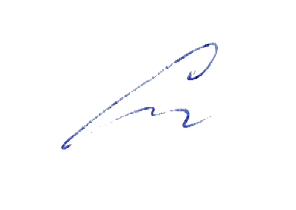 Сластихина Н.П.______«31» августа 2021 г.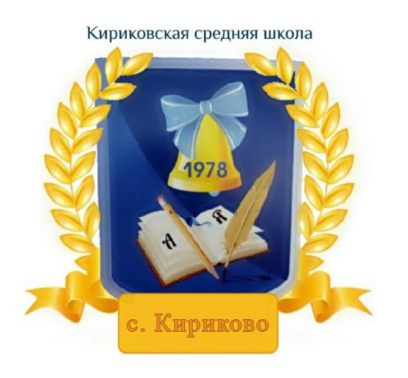 УТВЕРЖДАЮ:Директор муниципального бюджетного 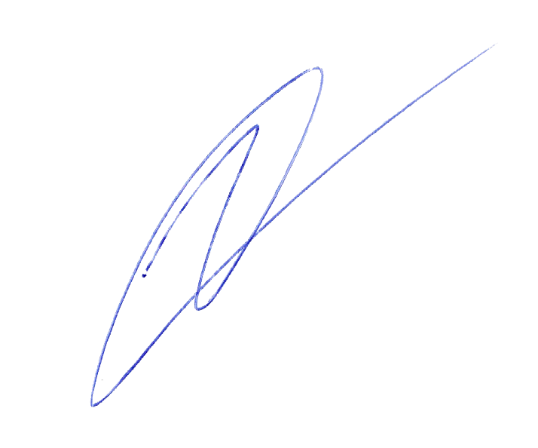 общеобразовательного учреждения «Кириковская средняя школа» 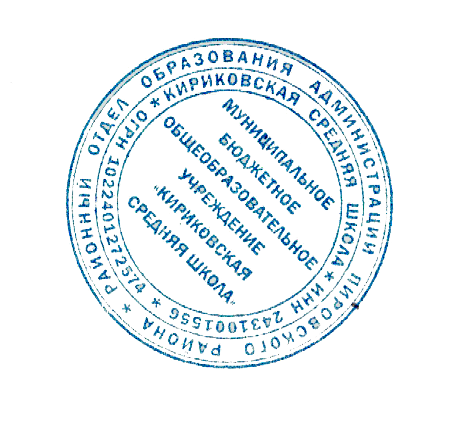 Ивченко О.В. _______«31» августа 2021 г.№ п/пРаздел/количество часовСодержание раздела1Россия - наша Родина (2ч) С.Михалков «Государственный гимн Российской Федерации» В.Гудимов «Россия, Россия, Россия» 2Фольклор нашего народа (5 ч)Виды устного народного творчества. Былины. Особенности былинных текстов. Былина «Волхв Всеславович». Былина «Вольга Святославич» Славянский миф. Особенности мифа. Народные легенды. «Легенда о граде Китеже», «Легенда о покорении Сибири Ермаком». Народные песни. Героическая песня «Кузьма Минин и Дмитрий Пожарский во главе ополчения» Песня-слава «Русская земля». Героическая песня «Суворов приказывает армии переплыть море» Пословицы о Родине, о подвиге, о славе. Творческий проект на тему «Россия-родина моя». 3О братьях наших меньших (5ч) Е.И. Носов. Хитрюга. В.В. Бианки .Сумасшедшая птица. В.П. Астафьев. Зорькина песня Г.А. Скребицкий. Кот Иваныч. К.Г. Паустовский. Теплый хлеб. Викторина по разделу «О братьях наших меньших». 4Времена года (5ч)  В.Бианки «Лесная газета» Литературная гостиная. И. Анненский. Снег. М.М.Пришвин. Рассказы о весне. Рассказы Н.И. Сладкова. Лес не школа, а всему учит. Проект «Любимое время года» Итого: 17 часов№ п/пТема урокаКол-во часовДата по плануРоссия - наша Родина (2ч) Россия - наша Родина (2ч) Россия - наша Родина (2ч) 1С.Михалков «Государственный гимн Российской Федерации»108.092В.Гудимов «Россия, Россия, Россия»122.09Фольклор нашего народа (5 ч)Фольклор нашего народа (5 ч)Фольклор нашего народа (5 ч)3Виды устного народного творчества. Былины. Особенности былинных текстов. Былина «Волхв Всеславович». Былина «Вольга Святославич»106.104Славянский миф. Особенности мифа.120.105Народные легенды. «Легенда о граде Китеже», «Легенда о покорении Сибири Ермаком».117.116Народные песни. Героическая песня «Кузьма Минин и Дмитрий Пожарский во главе ополчения» Песня-слава «Русская земля». Героическая песня «Суворов приказывает армии переплыть море»101.127Пословицы о Родине, о подвиге, о славе. Творческий проект на тему «Россия-родина моя».115.12О братьях наших меньших (5ч) О братьях наших меньших (5ч) О братьях наших меньших (5ч) 8Е.И. Носов. Хитрюга.129.129В.В. Бианки .Сумасшедшая птица.112.0110В.П. Астафьев. Зорькина песня125.0111Г.А. Скребицкий. Кот Иваныч.109.0312К.Г. Паустовский. Теплый хлеб. Викторина по разделу «О братьях наших меньших»106.04Времена года (5ч) Времена года (5ч) Времена года (5ч) 13В.Бианки «Лесная газета».120.0414Промежуточная аттестация в форме контрольной работы 104.0515Литературная гостиная. И. Анненский.Снег.118.0516М.М.Пришвин. Рассказы о весне. Рассказы Н.И. Сладкова. Лес не школа, а всему учит.117Проект «Любимое время года»1